MODULE 2LOGIC AGENTSKnowledge-based agentsLogical AI:The idea is that an agent can represent knowledge of its world, its goals and the current situation by sentences in logic and decide what to do by inferring that a certain action or course of action is appropriate to achieve its goals.”Knowledge-based agentsIntelligent agents need knowledge about the world to choose good actions/decisions.Knowledge = {sentences} in a knowledge representation lan- guage (formal language).A sentence is an assertion about the world.A knowledge-based agent is composed of:Knowledge base: domain-specific content.Inference mechanism: domain-independent algorithms.The agent must be able to:Represent states, actions, etc.Incorporate new perceptsUpdate internal representations of the worldDeduce hidden properties of the worldDeduce appropriate actionsThe agent must be able to:Represent states, actions, etc.Incorporate new perceptsUpdate internal representations of the worldDeduce hidden properties of the worldDeduce appropriate actionsDeclarative approach to building an agent:Add new sentences: Tell it what it needs to knowQuery what is known: Ask itself what to do - answers should follow from the KB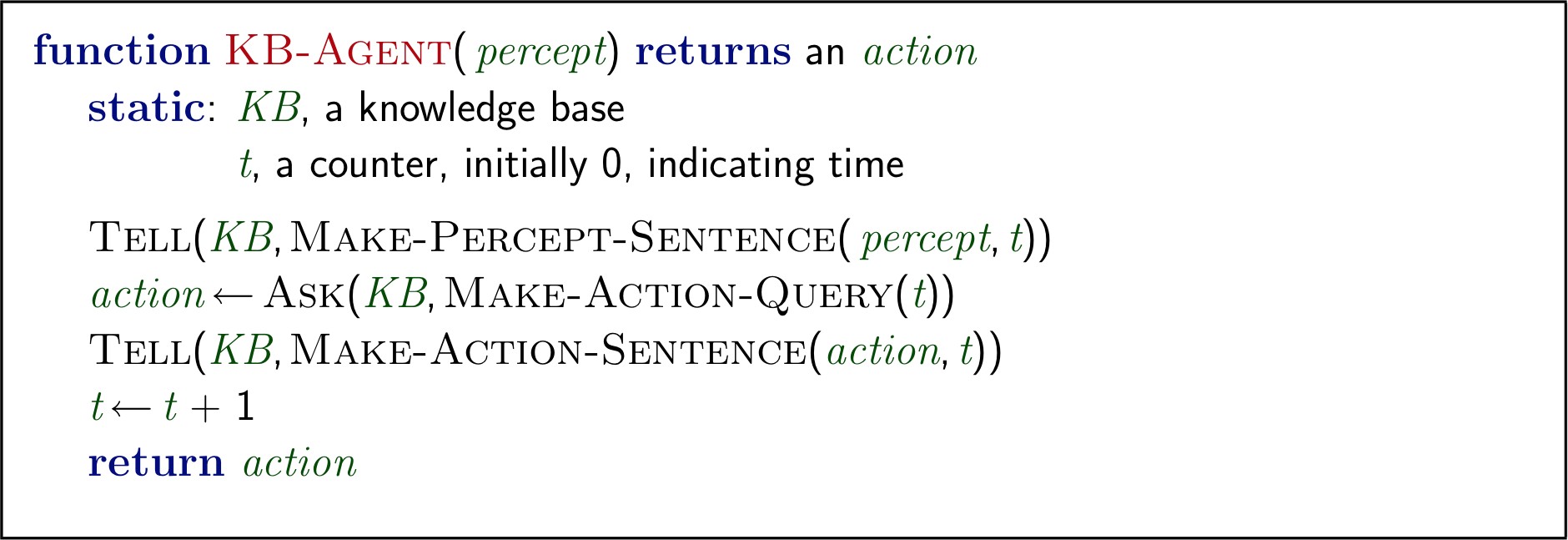 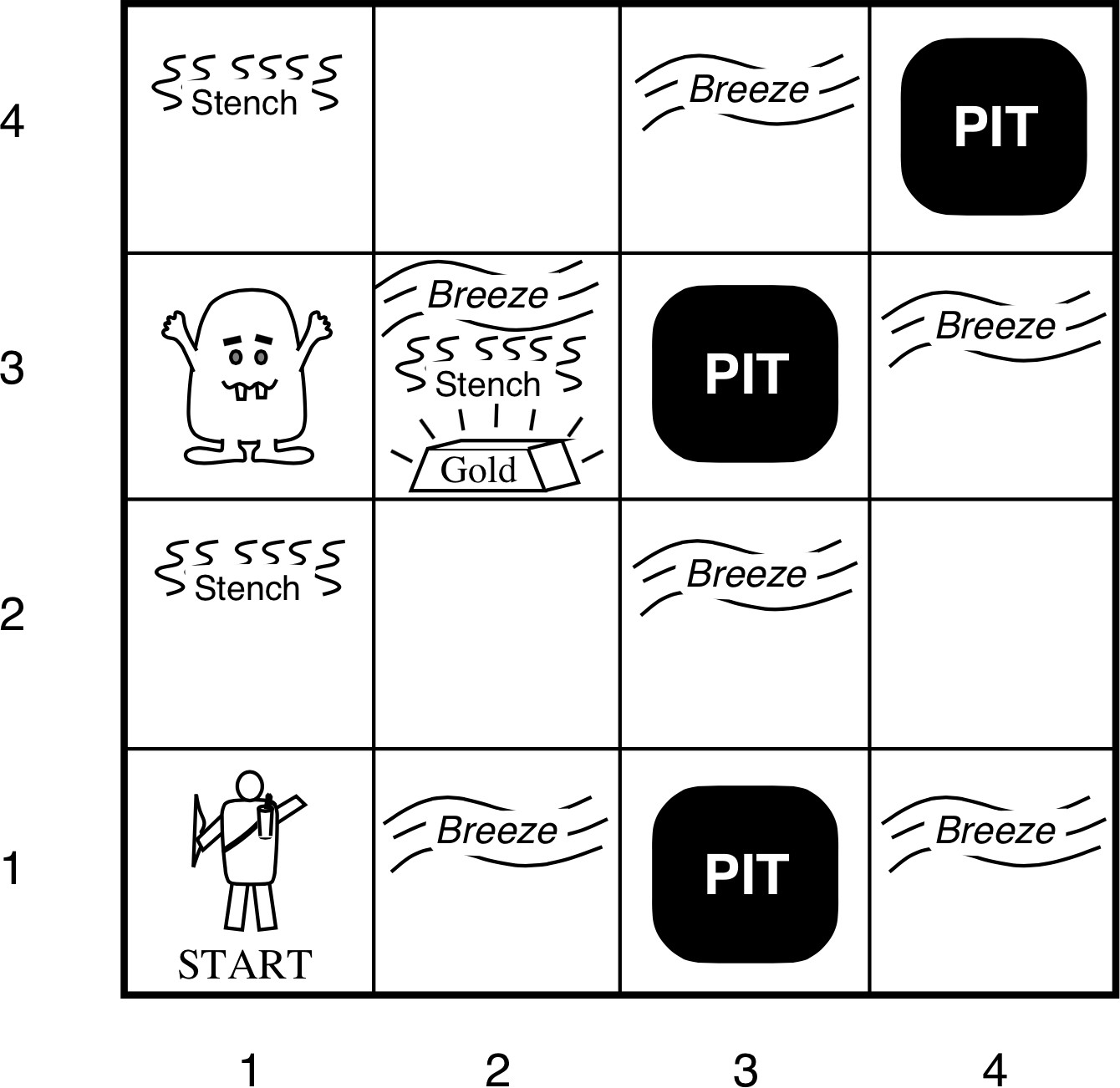 4 X 4 grid of roomsSquares adjacent to Wumpus aresmelly and squares adjacent to pit are breezyGlitter iff gold is in the same squareShooting kills Wumpus if you arefacing itWumpus emits a horrible scream when it is killed that can be heard anywhereShooting uses up the only arrowGrabbing picks up gold if in samesquareReleasing drops the gold in same squareWumpus World PEAS:Performance measure: gold +1000, death (eaten or falling in a pit) -1000, -1 per action taken, -10 for using the arrow.The games ends either when the agent dies or comes out of the cave.Environment4 X 4 grid of roomsAgent starts in square [1,1] facing to the rightLocations of the gold, and Wumpus are chosen randomly with a uniform distribution from all squares except [1,1]Each square other than the start can be a pit with proba- bility of 0.2Actuators:– Left turn, Right turn, Forward, Grab, Release, ShootSensors:Stench, Breeze, Glitter, Bump, ScreamRepresented as a 5-element listExample: [Stench, Breeze, None, None, None]Wumpus World properties:Partially observableStaticDiscreteSingle-agentDeterministicSequentialExploring Wumpus World:          Agent’s first steps: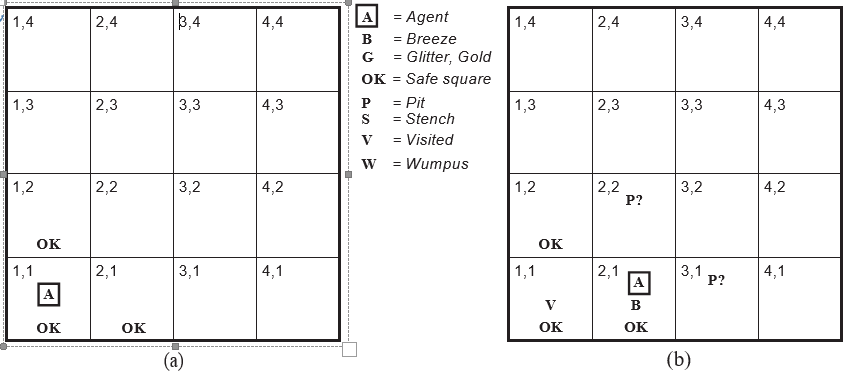 Agent’s later steps: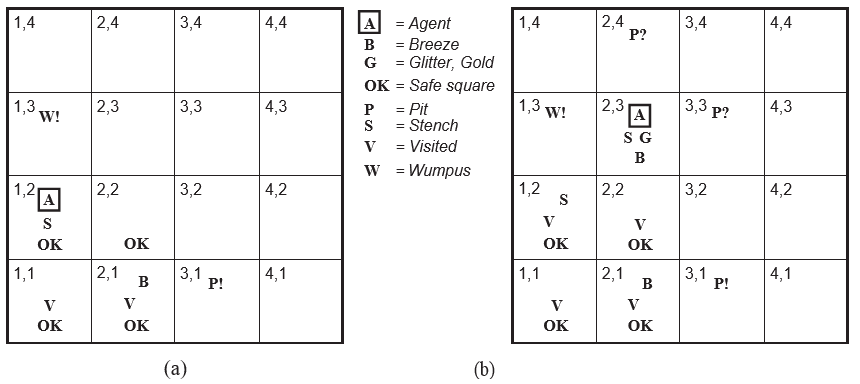 Logic:Knowledge base: a set of sentences in a formal representation, logicLogics: are formal languages for representing knowledge to extract conclusions  Syntax: defines well-formed sentences in the languageSemantic: defines the truth or meaning of sentences in a worldInference: a procedure to derive a new sentence from other ones.Logical entailment: is a relationship between sentences. It means that a sentence follows logically from other sentencesKB  |= αPropositional  logic:Propositional logic (PL) is the simplest logic.Syntax of PL: defines the allowable sentences or propositions.Definition (Proposition): A proposition is a declarative statement that’s either True or False.Atomic proposition: single proposition symbol.  Each symbol is a proposition. Notation: upper case letters and may contain subscripts.Compound proposition: constructed from atomic propositions using parentheses and logical connectives.Atomic proposition:Examples of atomic propositions:2+2=4 is a true propositionW1,3 is a proposition. It is true if there is a Wumpus in [1,3]“If there is a stench in [1,2] then there is a Wumpus in [1,3]” is a proposition“How are you?” or “Hello!” are not propositions. In general, statement that are questions, commands, or opinions are not propositions.Compound proposition:Examples of compound/complex propositions:     Let p, p1, and p2 be propositionsNegation ¬p is also a proposition. We call a literal either an atomic proposition or its negation. E.g., W1,3 is a positive literal, and ¬W1,3 is a negative literal.Conjunction p1 ∧ p2.  E.g., W1,3 ∧ P3,1Disjunction p1 ∨ p2 E.g., W1,3 ∨ P3,1Implication   p1 → p2.  E.g., W1,3 ∧ P3,1 → ¬W2,2If and only if p1 ↔ p2. E.g., W1,3 ↔ ¬W2,2Truth tables:The semantics define the rules to determine the truth of a sentence.Semantics can be specified by truth tables.Boolean values domain: T,Fn-tuple:  (x1, x2, ..., xn)Operator on n-tuples :  g(x1 = v1, x2 = v2, ..., xn = vn)Definition: A truth table defines an operator g on n- tuples by specifying a boolean value for each tupleNumber of rows in a truth table? R = 2nBuilding propositions:   Negation: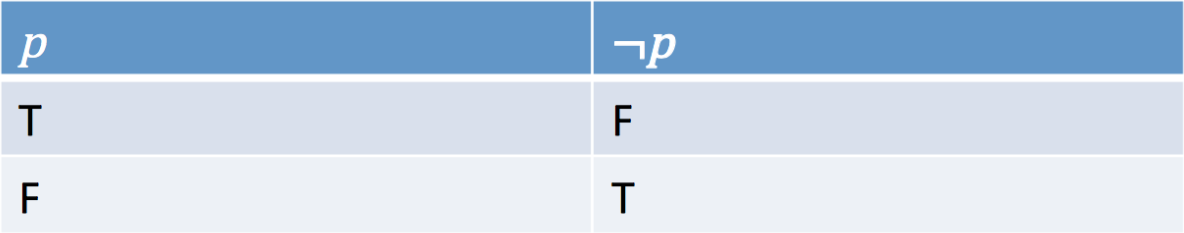 Conjunction: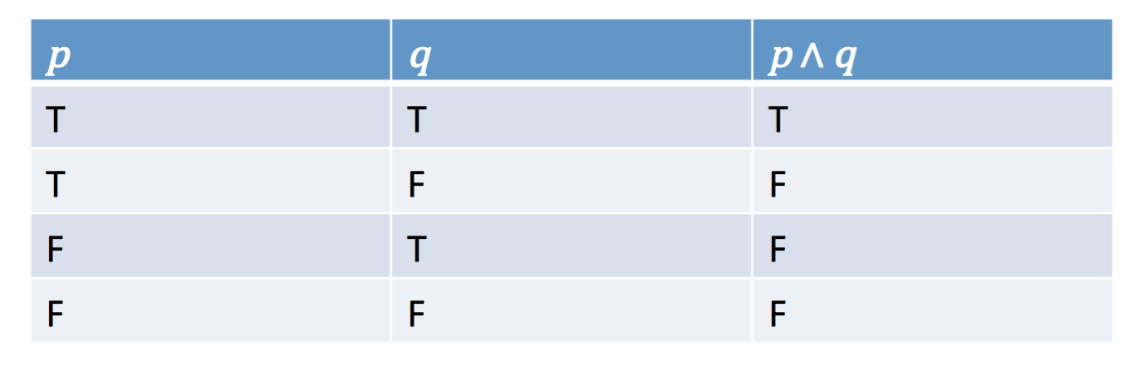 Disjunction: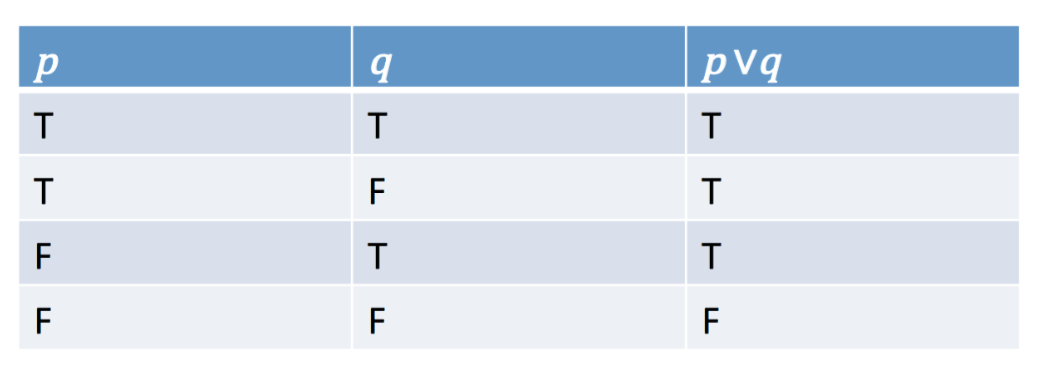 Exclusive or: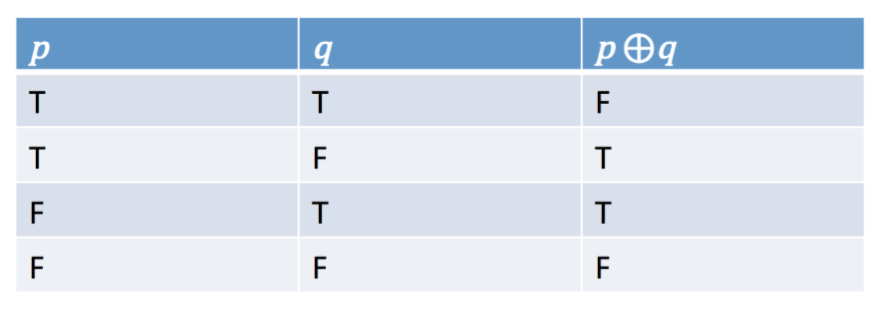 Implication: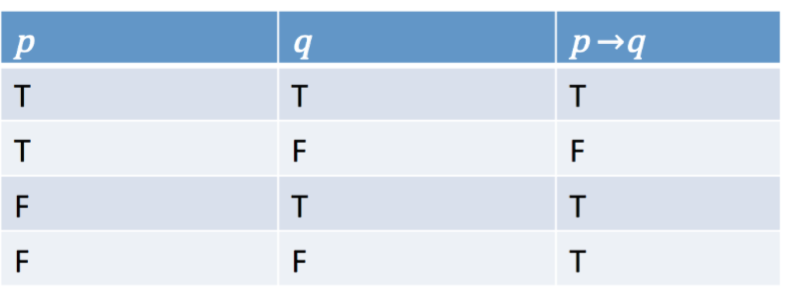 Biconditional or If and only if (IFF):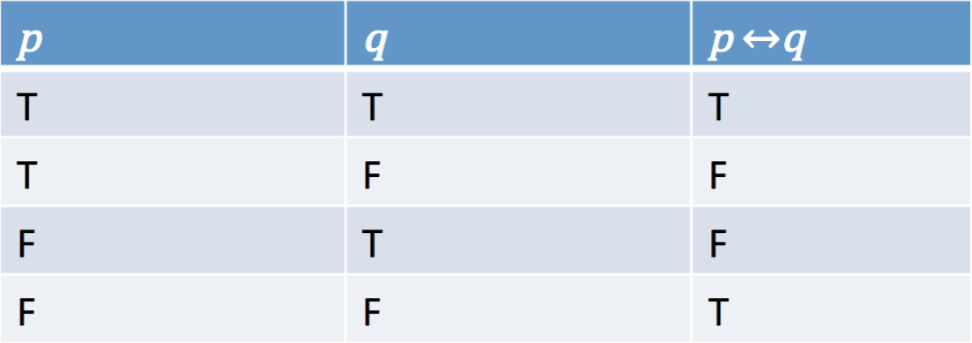 Precedence of operators:Just like arithmetic operators, there is an operator precedence when evaluating logical operators as follows:Expressions in parentheses are processed (inside to outside)NegationAND   ORImplicationBiconditionalLeft to rightUse parentheses whenever you have any doubt!Building propositions: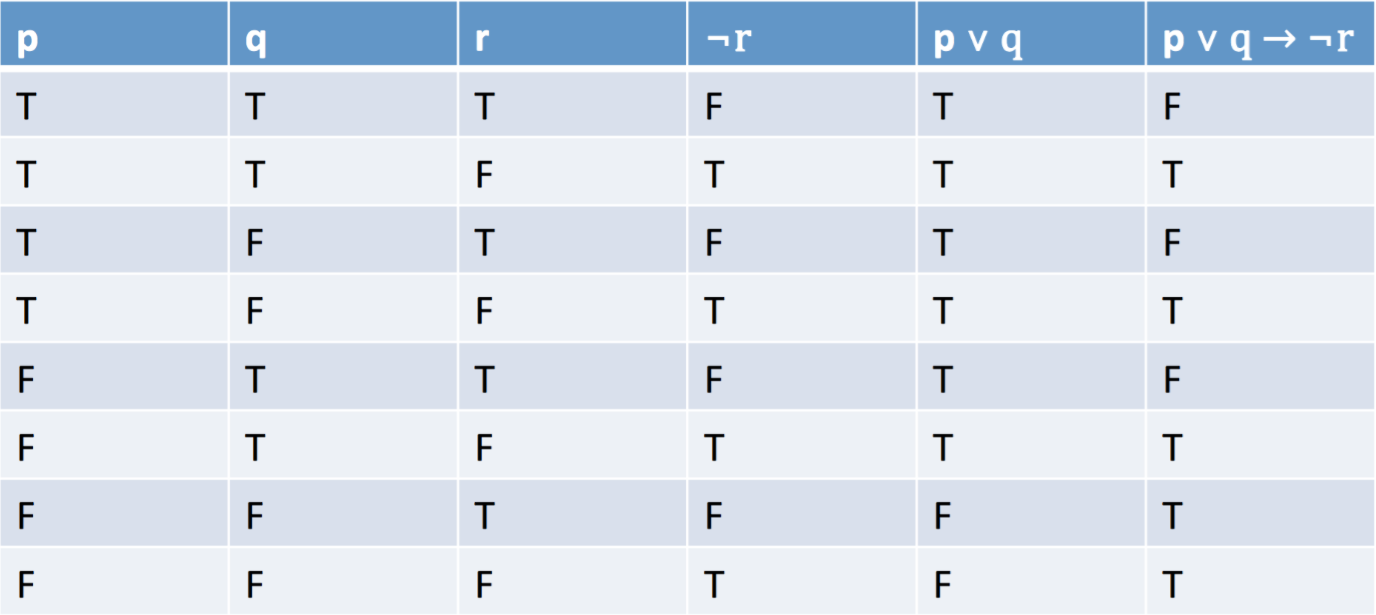 Logical equivalence:Two propositions p and q are logically equivalent if and only if the columns in the truth table giving their truth values agree.We write this as p ⇔ q or p ≡ q.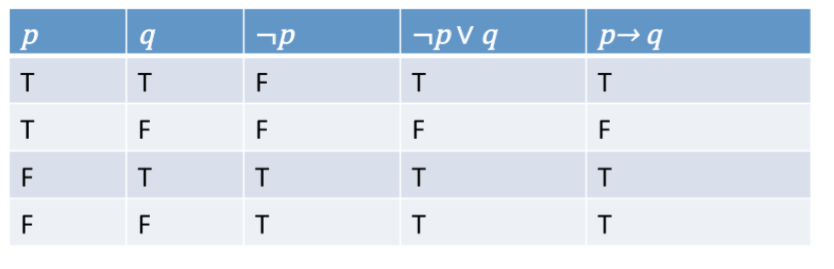 Properties of operators:Commutativity:  p ∧ q = q ∧ p	p ∨ q = q ∨ pAssociativity: (p ∧ q) ∧ r = p ∧ (q ∧ r)	(p ∨ q) ∨ r = p ∨ (q ∨ r)Identity element:  p ∧ True = p	p ∨ True = True¬(¬p) = pp ∧ p = p	p ∨ p = pDistributivity:p ∧ (q ∨ r) = (p ∧ q) ∨ (p ∧ r)p ∨ (q ∧ r) = (p ∨ q) ∧ (p ∨ r)p ∧ (¬p) = False and p ∨ (¬p) = TrueDeMorgan’s laws:¬ (p ∧ q) = (¬p) ∨ (¬q)¬ (p ∨ q) = (¬p) ∧ (¬q)Tautology and contradiction:Tautology is a proposition which is always trueContradiction is a proposition which is always falseContingency is a proposition which is neither a tautology or a contradiction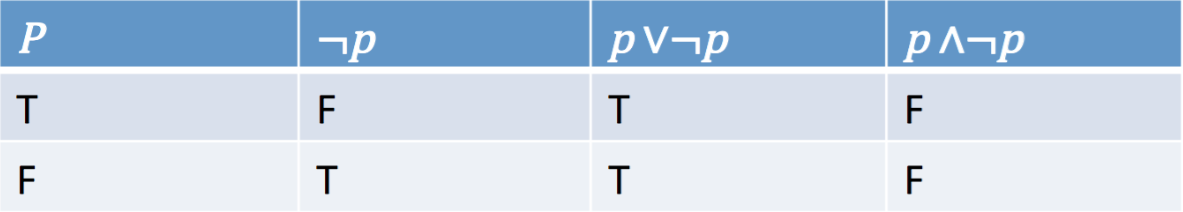 Contrapositive, inverse, etc.:Given an implication p → qThe converse is:  q → pThe contrapositive is:  ¬q → ¬pThe inverse is: ¬p → ¬qExample: Hot is a sufficient condition for my going to the beach.The implication is:The converse is:The contrapositive is:The inverse is:Contrapositive, inverse, etc.  Given an implication p → qThe converse is:  q → pThe contrapositive is:  ¬q → ¬pThe inverse is: ¬p → ¬qExample: Hot is a sufficient condition for my going to the beach.The implication is:The converse is:The contrapositive is:The inverse is:Inference (Modus Ponens)	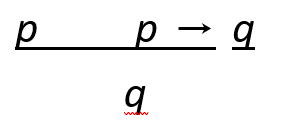 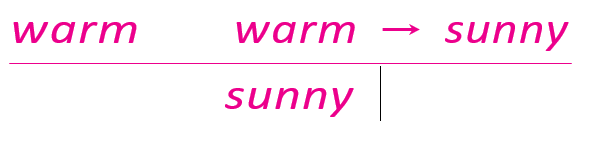 Horn clauses: a proposition of the form:p1 ∧ . . . ∧ pn → qModus Ponens deals with Horn clauses: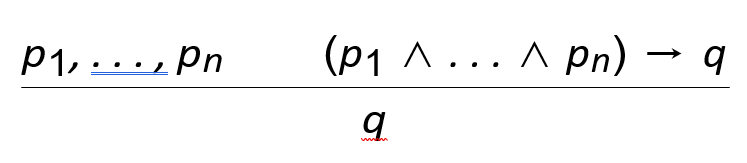 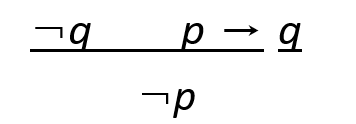 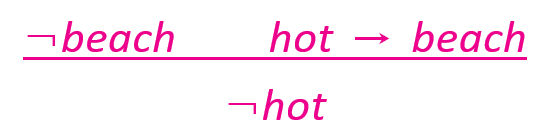 Common Rules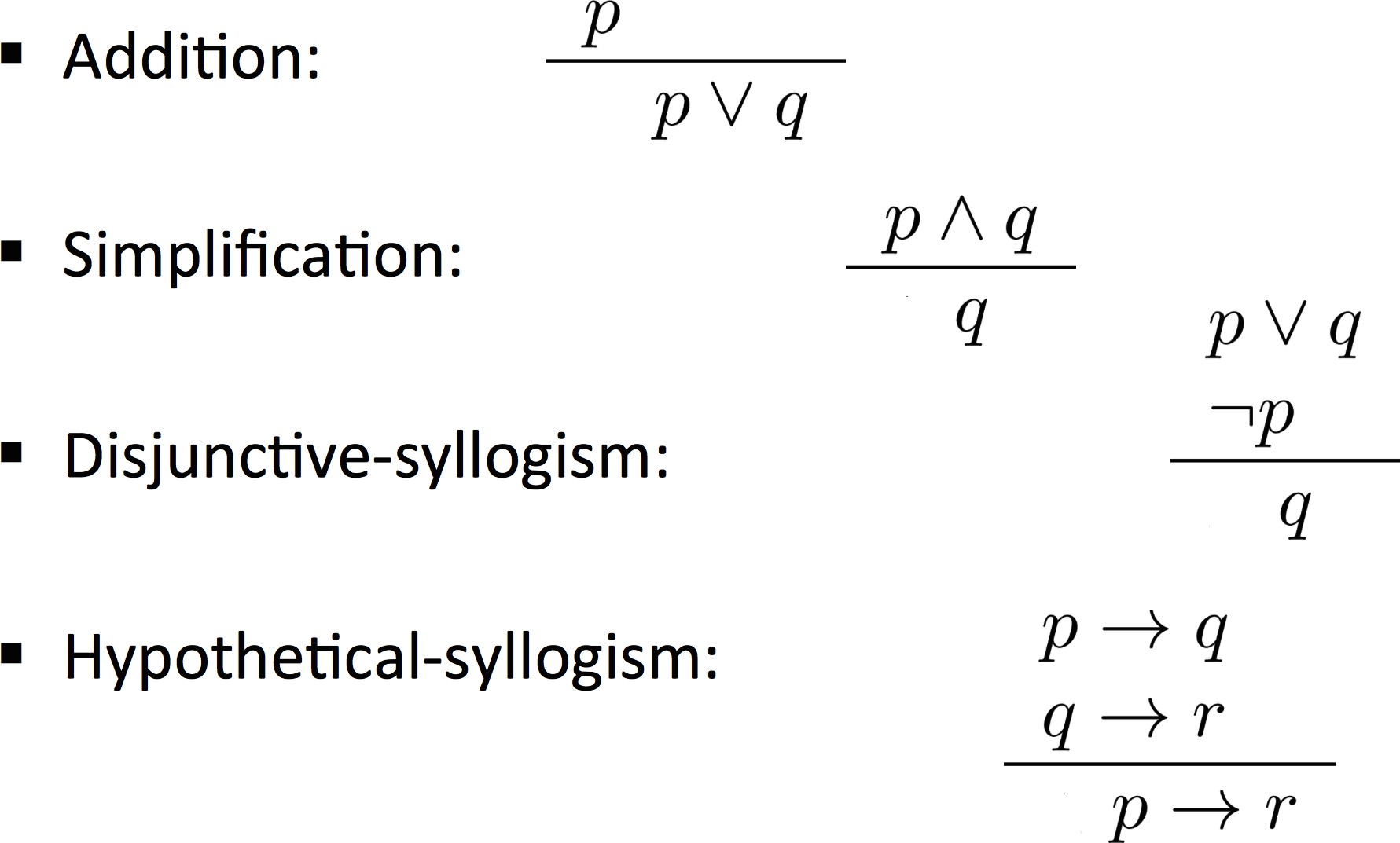 Truth Tables for connectives       Summary: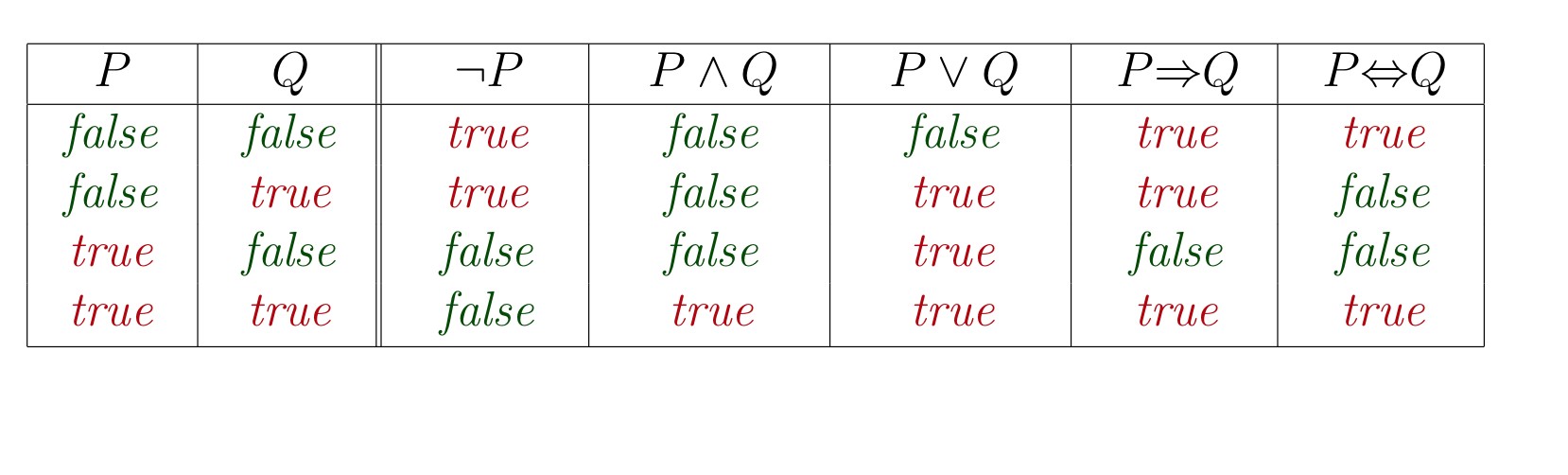 Wumpus world KBLet’s build the KB for the reduced Wumpus world.Let Pi,j be true if there is a pit in [i, j]Let Bi,j be true if there is a breeze in [i, j]          ¬P1,1“A square is breezy if and only if there is an adjacent pit”B1,1 ⇔ P1,2 ∨ P2,1B2,1 ⇔ P1,1 ∨ P2,2 ∨ P3,1¬B1,1B2,1Let’s build the KB for the reduced Wumpus world.Let Pi,j be true if there is a pit in [i, j]Let Bi,j be true if there is a breeze in [i, j] R1: ¬P1,1“A square is breezy if and only if there is an adjacent pit”R2:  B1,1 ⇔ P1,2 ∨ P2,1R3: B2,1 ⇔ P1,1 ∨ P2,2 ∨ P3,1  R4: ¬B1,1R5: B2,1Let’s build the KB for the reduced Wumpus world.Let Pi,j be true if there is a pit in [i, j]Let Bi,j be true if there is a breeze in [i, j] R1: ¬P1,1“A square is breezy if and only if there is an adjacent pit”R2:  B1,1 ⇔ P1,2 ∨ P2,1R3: B2,1 ⇔ P1,1 ∨ P2,2 ∨ P3,1 R4: ¬B1,1R5: B2,1Questions:  Based on  this  KB,  is  KB  |= P1,2?  Is  KB  |= P2,2?Entailment and Inference:Semantics: Determine entailment by Model Checking, that is enumerate all models and show that the sentence α must hold in all models.KB  |= αSyntax: Determine entailment by Theorem Proving, that is apply rules of inference to KB to build a proof of α without enumerating and checking all models.KB ► αBut how are entailment and inference related?Soundness & CompletenessWe want an inference algorithm that is:Sound: does not infer false formulas, that is, derives only entailed sentences.               {α|KB  ► α} ⊆ {KB  |= α}Complete: derives ALL entailed sentences.              {α|KB  ► α} ⊇ {KB  |= α}Validity & satisfiabilityA sentence is valid (aka tautology) if it is true in all models, e.g., True, p ∨ ¬p, p ⇒ p, (p ∧ (p ⇒ q)) ⇒ qValidity is connected to inference via the Deduction Theorem:KB  |= α  IFF	(KB  ⇒ α)  is  validA sentence is satisfiable if it is true in some model e.g., p ∨ q, rA sentence is unsatisfiable if it is true in no models e.g., p ∧ ¬pSatisfiability is connected to inference via the following:KB  |= α  IFF	(KB ∧ ¬α)  is  unsatisfiablei.e., prove α by contradictionDetermining entailmentGiven a Knowledge Base (KB) (set of sentences in PL), given a  query  α,  output  whether  KB  entails  α,  noted:  KB	|=	αWe will see two ways of doing proofs in PL:Model checking enumerate the models (truth table enu- meration, exponential).Application of inference rules (proof checking/theorem proving): Syntactic derivations with rules like Modus Po- nens (Backward chaining and forward chaining). A proof is a sequence of inference rule applications.Model CheckingTruth Table for inferenceModel: assignment T/F to every propositional symbol.Check that α is true in every model in which KB is true.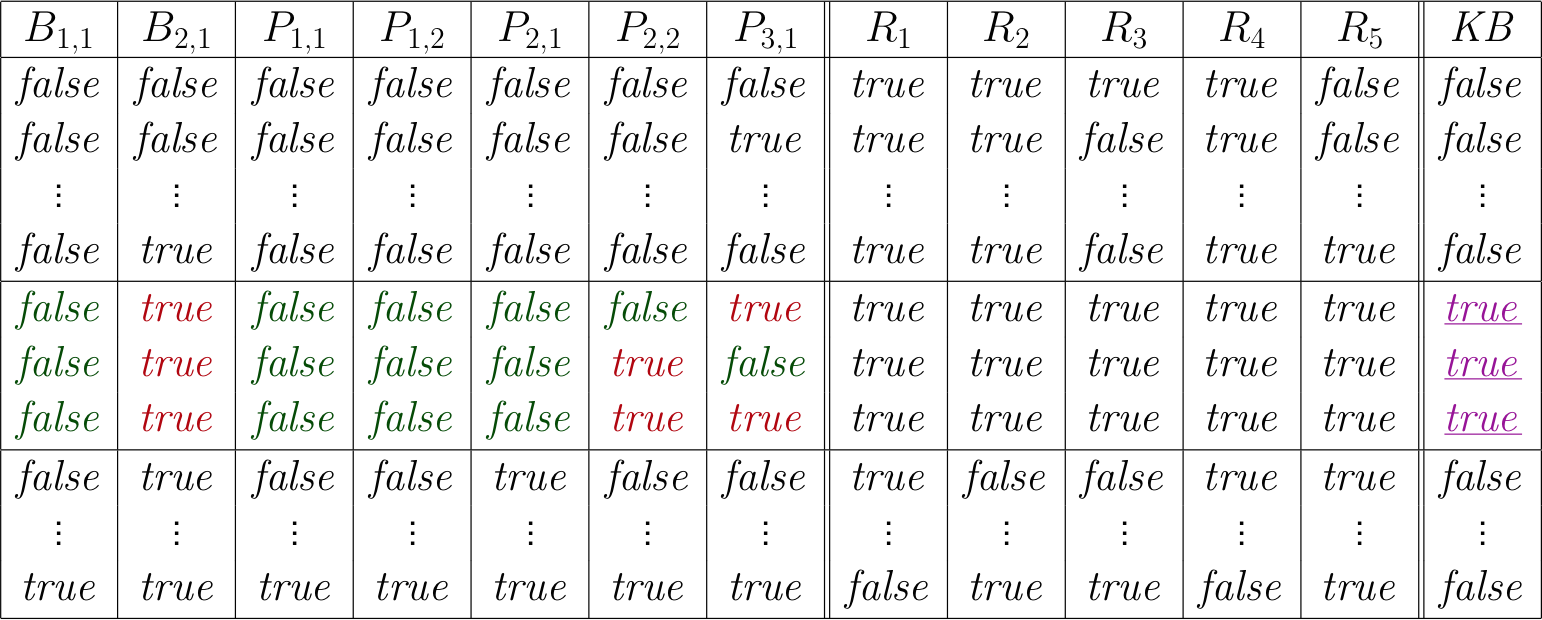 Inference Wumpus worldR1: ¬P1,1R2: B1,1 ⇔ P1,2 ∨ P2,1 R3: B2,1 ⇔ P1,1 ∨ P2,2 R4: ¬B1,1R5: B2,1   Inference as a search problemInitial state: The initial KBActions: all inference rules applied to all sentences that match the top of the inference ruleResults: add the sentence in the bottom half of the inference ruleGoal: a state containing the sentence we are trying to prove.Theorem proving:Search for proofs is a more efficient way than enumerating models (We can ignore irrelevant information)Truth tables have an exponential number of models.The idea of inference is to repeat applying inference rules to the KB.Inference can be applied whenever suitable premises are found in the KB.Inference is sound.  How about completeness?Two ways to ensure completeness:Proof by resolution: use powerful inference rules (resolu tion rule)Forward or Backward chaining: use of modus ponens on a restricted form of propositions (Horn clauses)Resolution: ONE single inference ruleInvented by Robinson, 1965Resolution + Search = complete inference algorithm.Proof by Resolution:Resolution & Wumpus world:Unit resolution: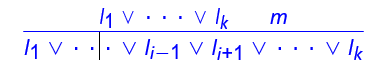           where li and m are complementary literals.Example: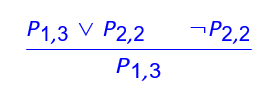 We call a clause a disjunction of literals.Unit resolution: Clause + Literal = New clause.Resolution inference rule (for CNF):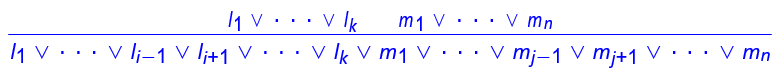        where li and mj are complementary literals.Resolution applies only to clausesFact:	Every sentence in PL is logically equivalent to a con- junction of clauses.Conjunctive Normal Form (CNF): Conjunction of disjunction of literals:Example:  (A ∨ ¬B) ∧ (B ∨ ¬C ∨ ¬D)Resolution inference rule (for CNF): sound and complete for propositional logicConversion to CNFB1,1 ⇔ (P1,2 ∨ P2,1)1. Eliminate ⇔, replacing α ⇔ β with (α ⇒ β) ∧ (β ⇒ α). (B1,1 ⇒ (P1,2 ∨ P2,1)) ∧ ((P1,2 ∨ P2,1) ⇒ B1,1)Eliminate ⇒, replacing α ⇒ β with ¬α ∨ β. (¬B1,1 ∨ P1,2 ∨ P2,1) ∧ (¬(P1,2 ∨ P2,1) ∨ B1,1)Move ¬ inwards using de Morgans rules and double-negation: (¬B1,1 ∨ P1,2 ∨ P2,1) ∧ ((¬P1,2 ∧ ¬P2,1) ∨ B1,1)Apply distributivity law (∨ over ∧) and flatten: (¬B1,1 ∨ P1,2 ∨ P2,1) ∧ (¬P1,2 ∨ B1,1) ∧ (¬P2,1 ∨ B1,1)Resolution algorithm: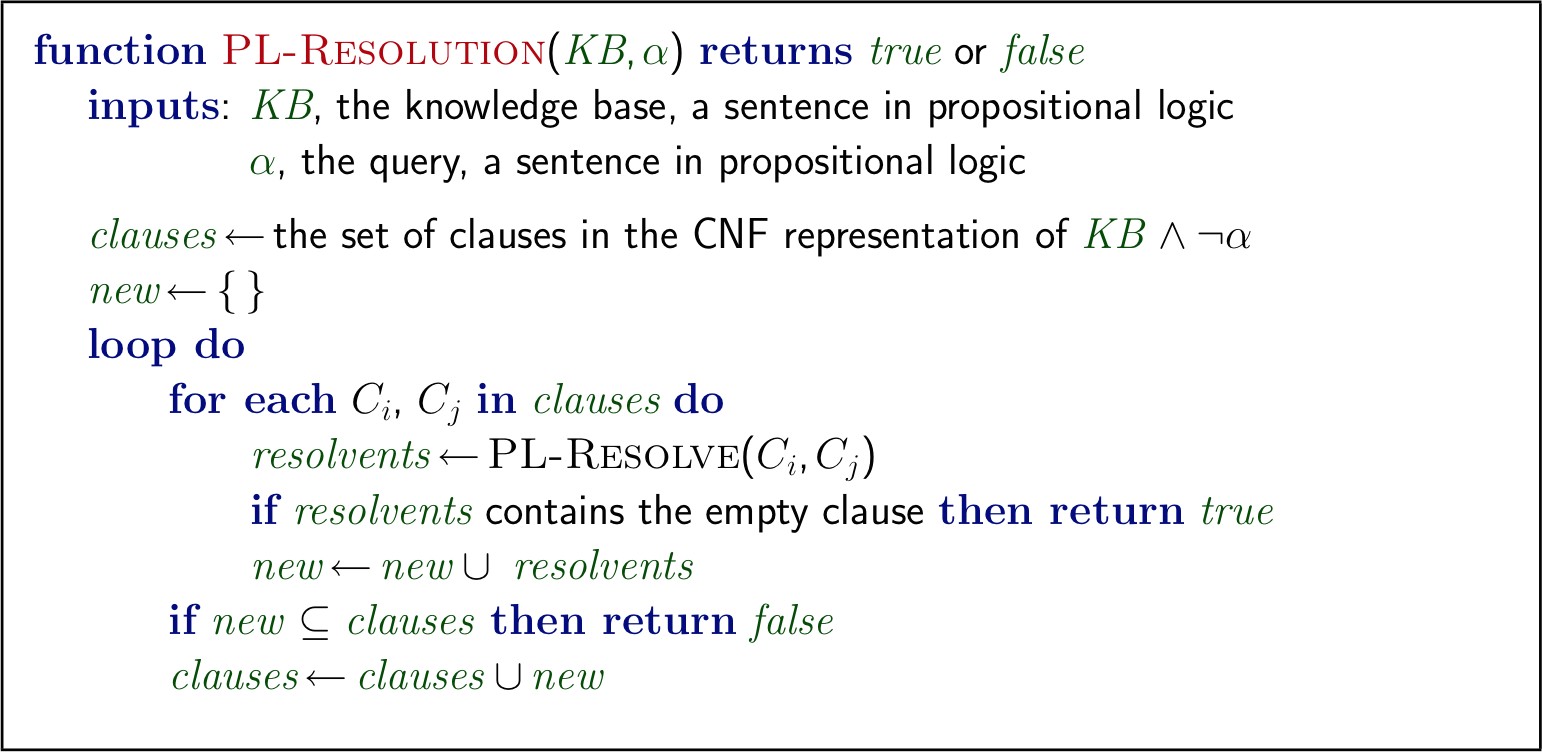 Resolution example: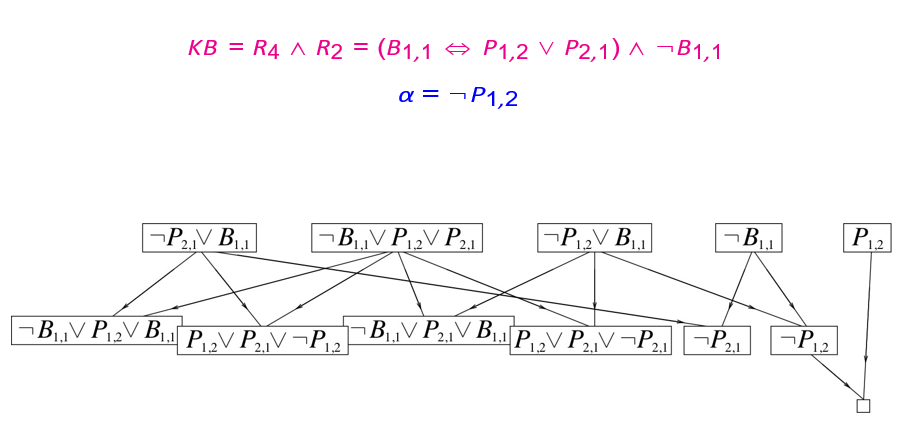 Forward/backward chaining:KB = conjunction of Horn clausesHorn clauses:  logic proposition of the form:  p1 ∧ . . . ∧ pn → qModus Ponens (for Horn Form): complete for Horn KBs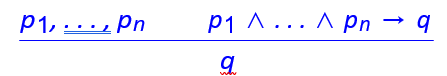 Can be used with forward chaining or backward chaining.These algorithms are very natural and run in linear timeForward chaining:Idea:Fire any rule whose premises are satisfied in the KB, add its con- clusion to the KB, until query is found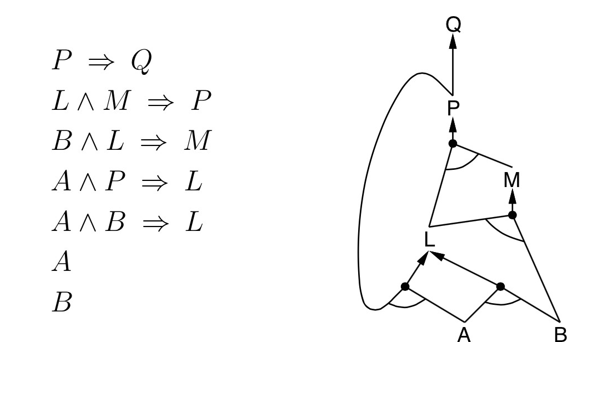 Step 1: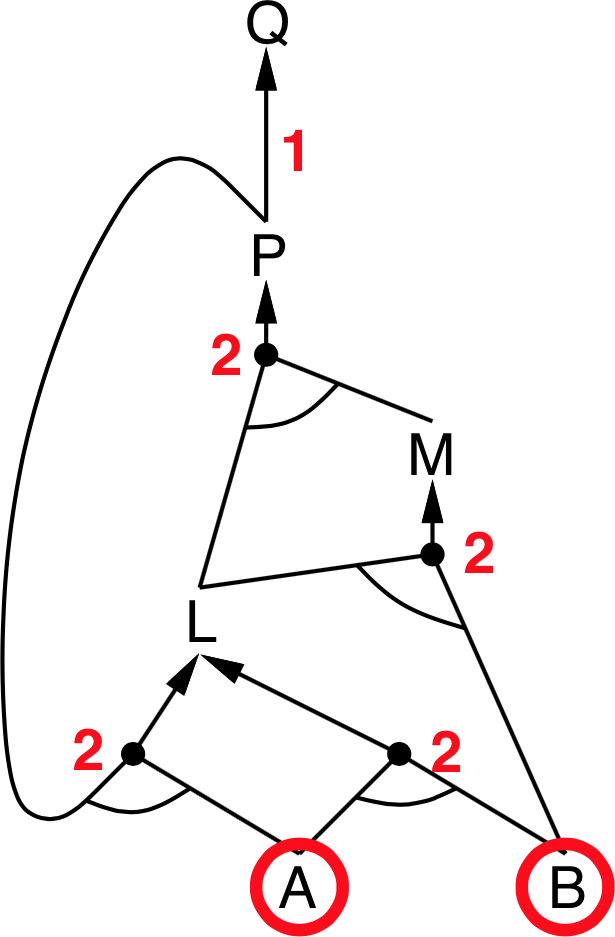 Step 2: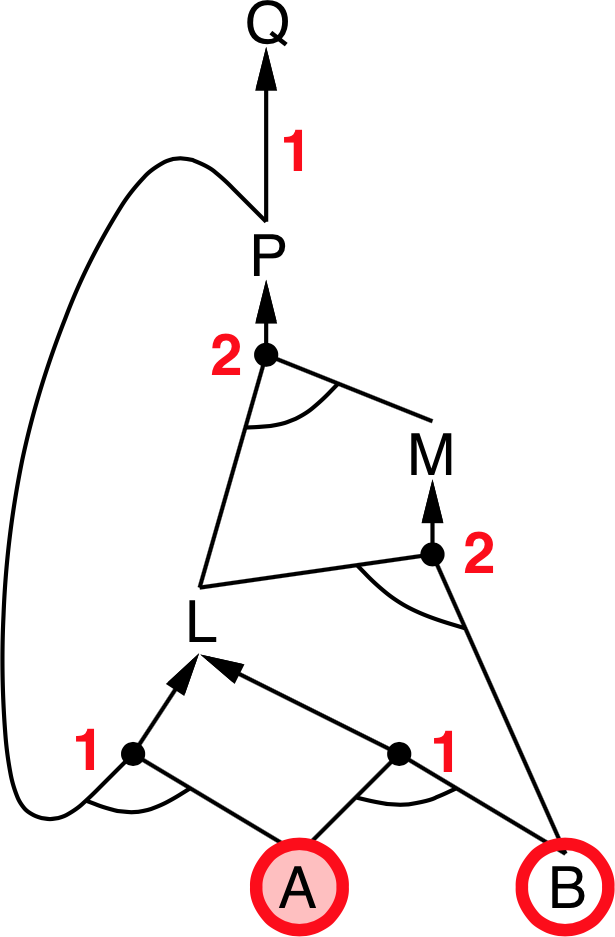 Step 3: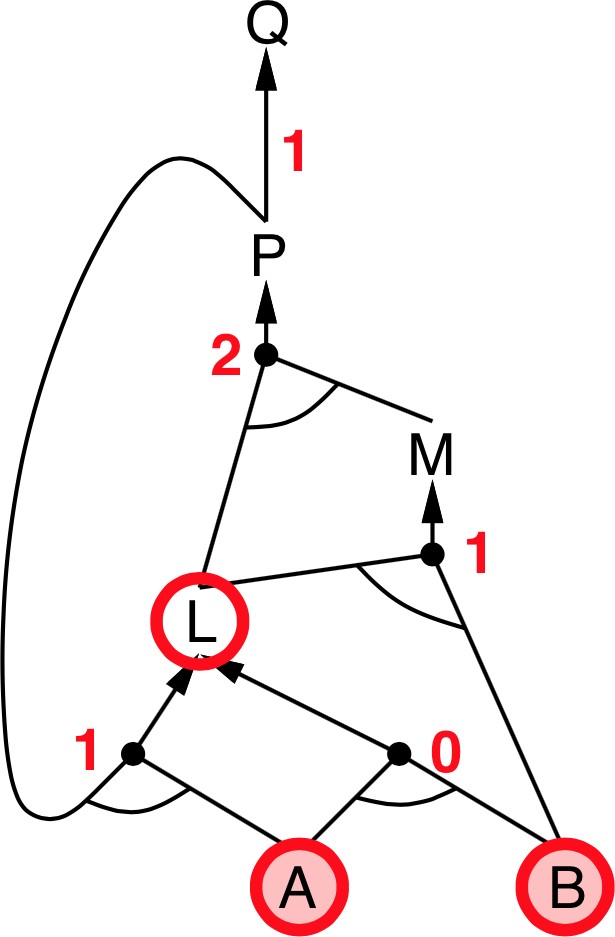 Step 4: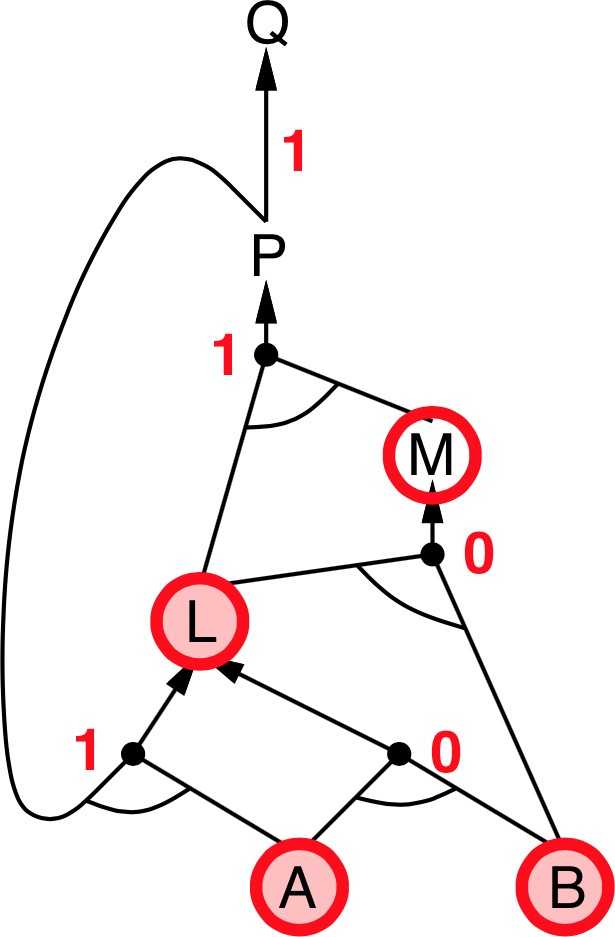 Step 5: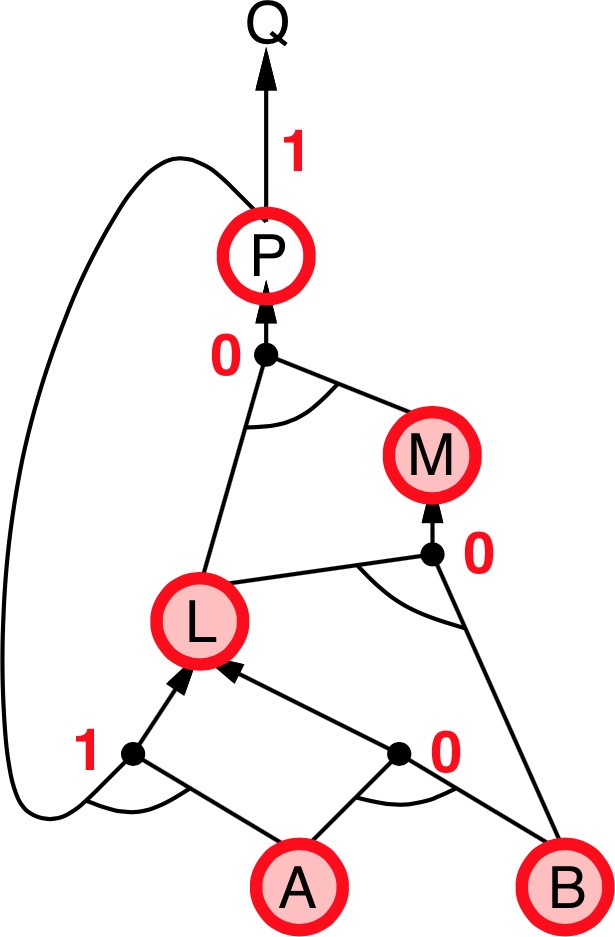 Step 6: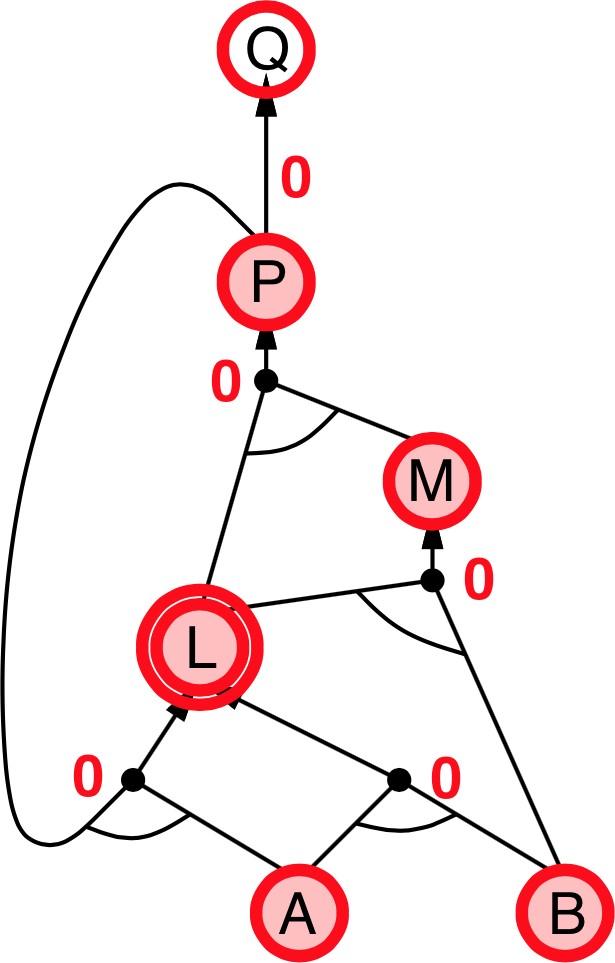 Step 7: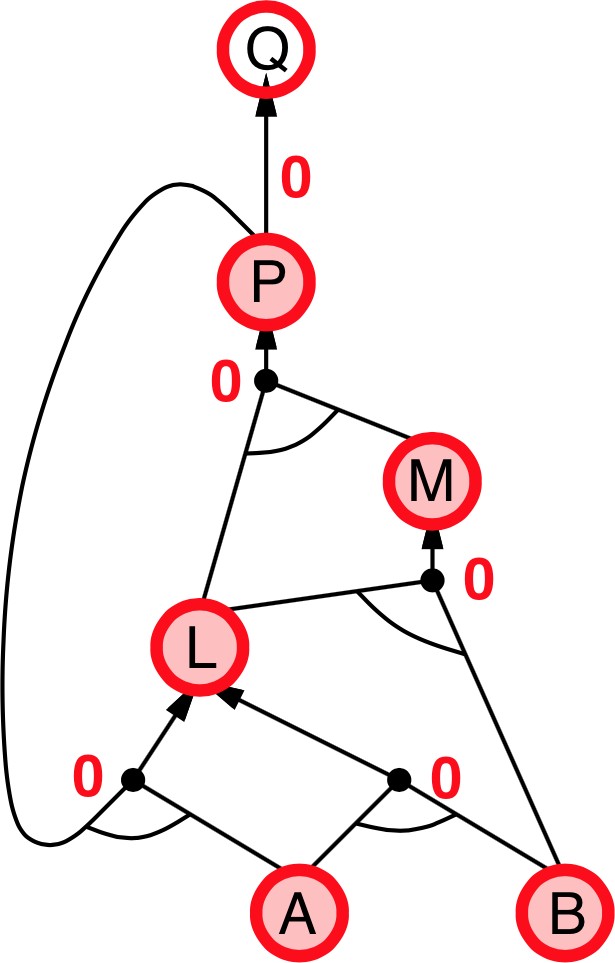 Step 8: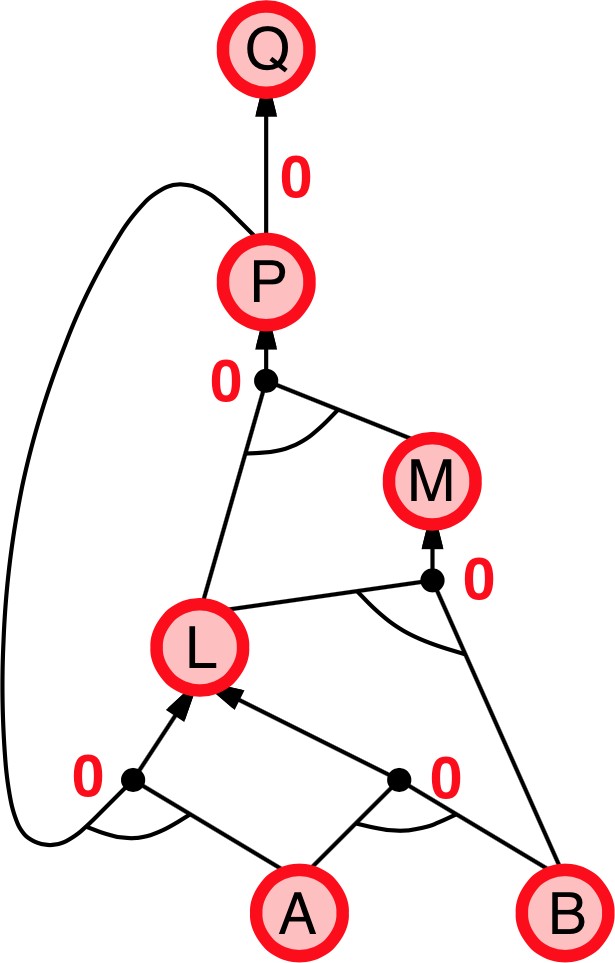 Backward chaining:Idea: Works backwards from the query qto prove q by Backward Chaining:Check if q is known already, orProve by Backward Chaining all premises of some rule con- cluding qAvoid loops: check if new subgoal is already on the goal stackAvoid repeated work: check if new subgoalhas already been proved true, orhas already failedBackward chaining example:Step 1: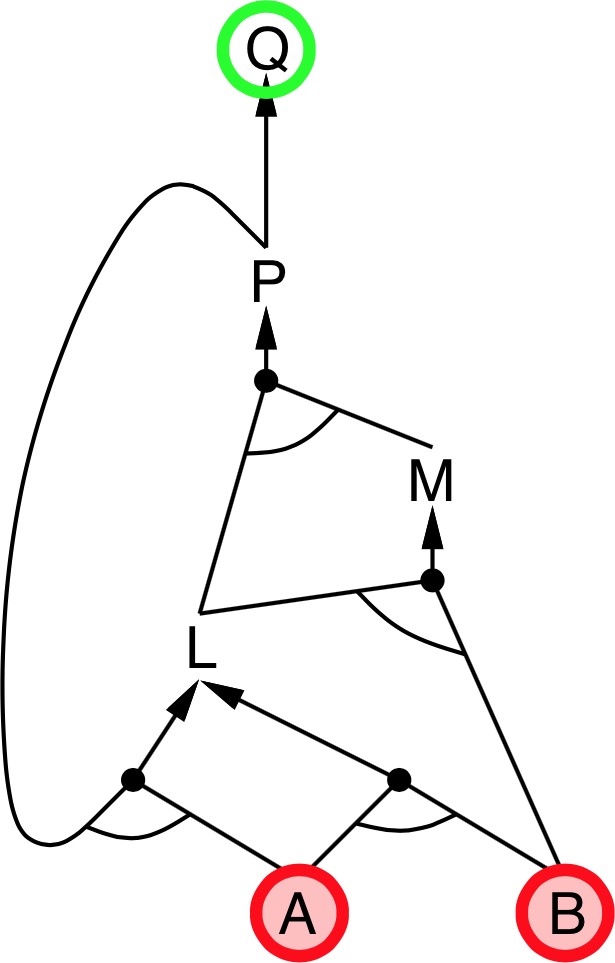 Step 2: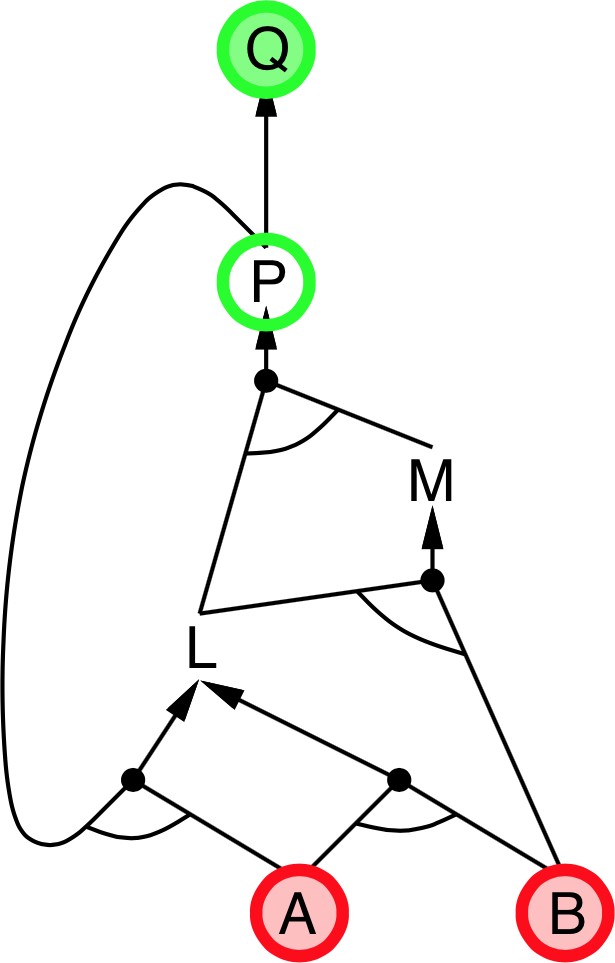 Step 3: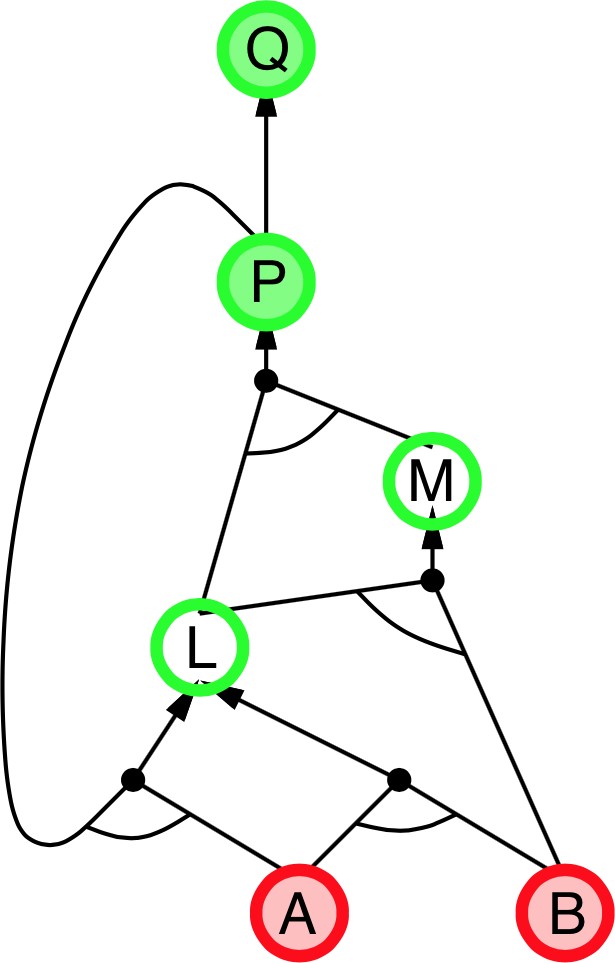 Step 4: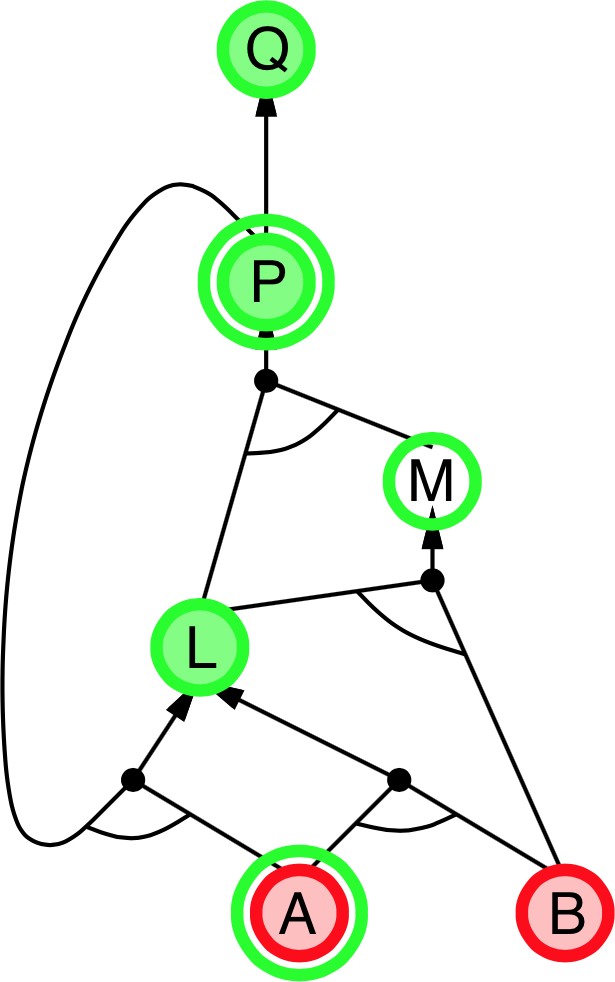 Step 5: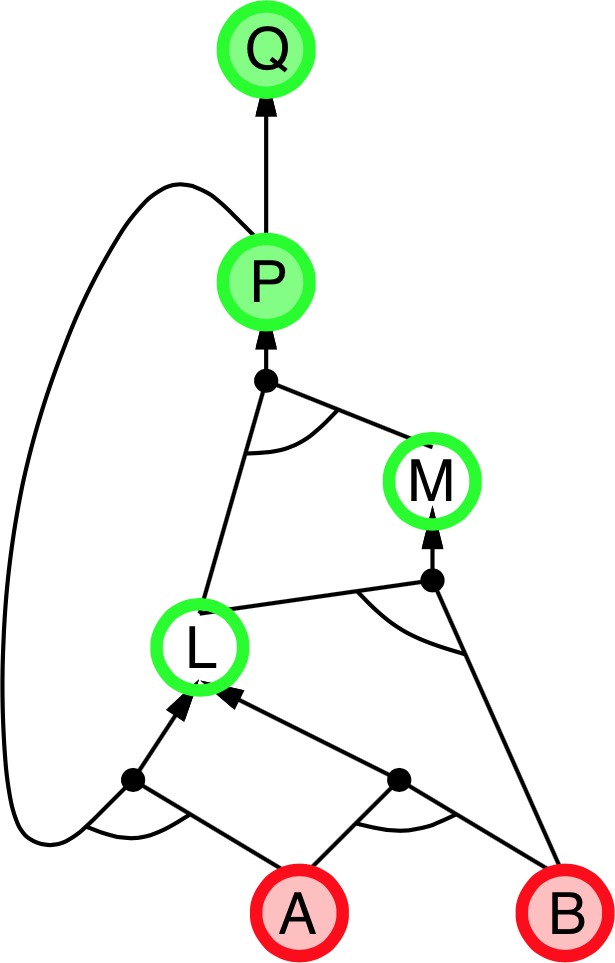 Step 6: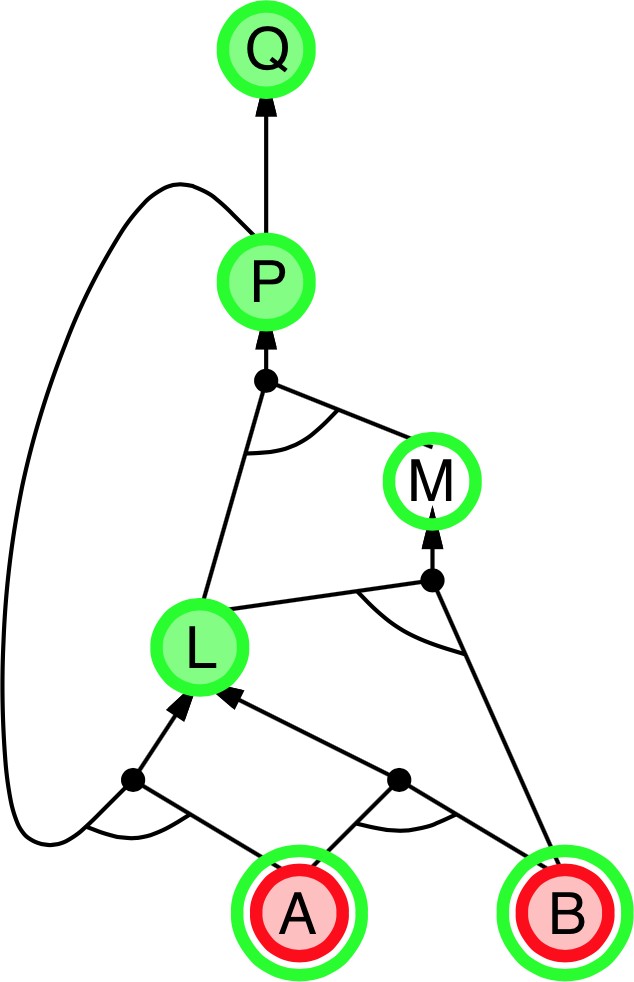 Step 7: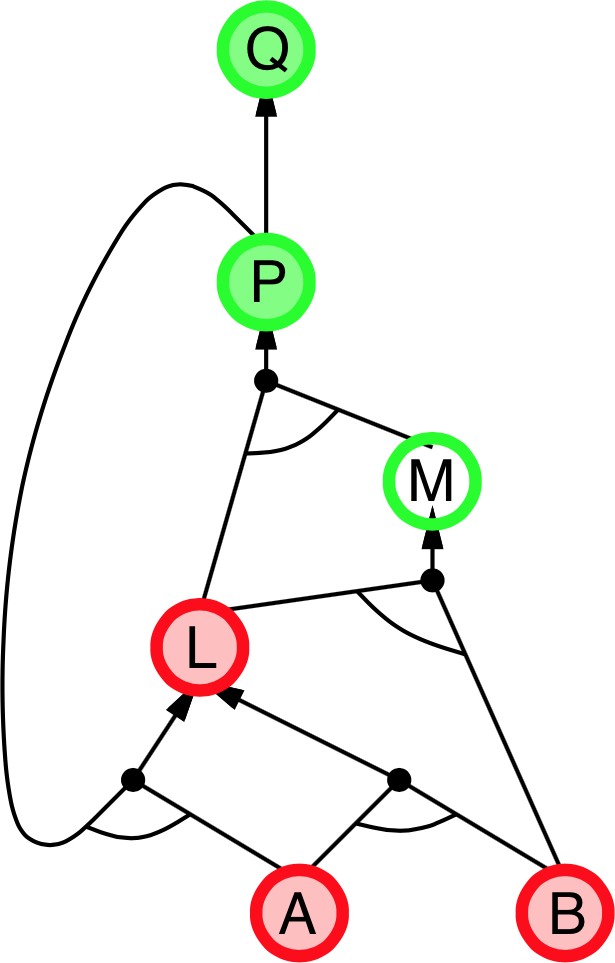 Step 8: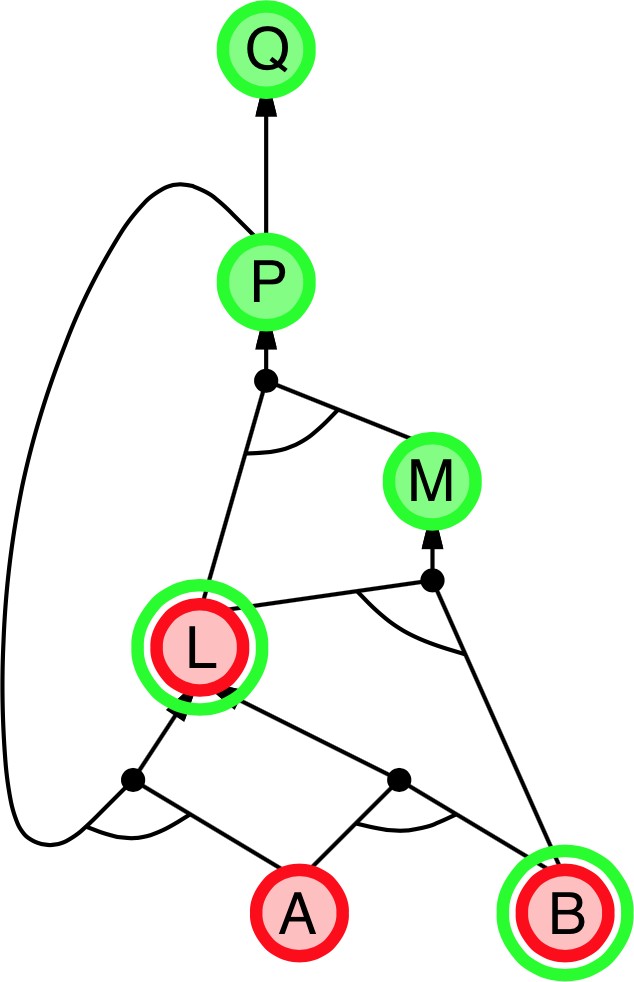 Step 9: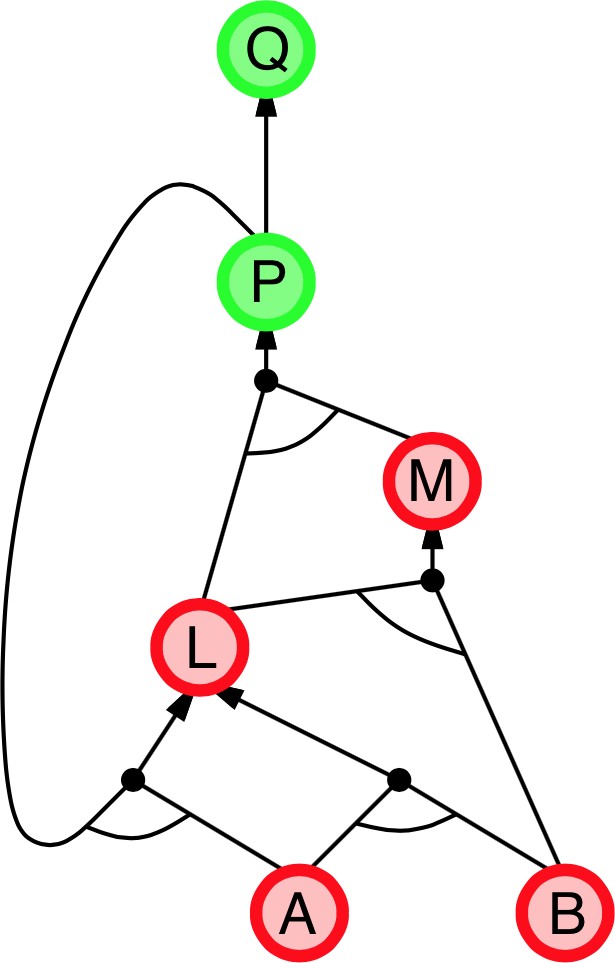 Step 10: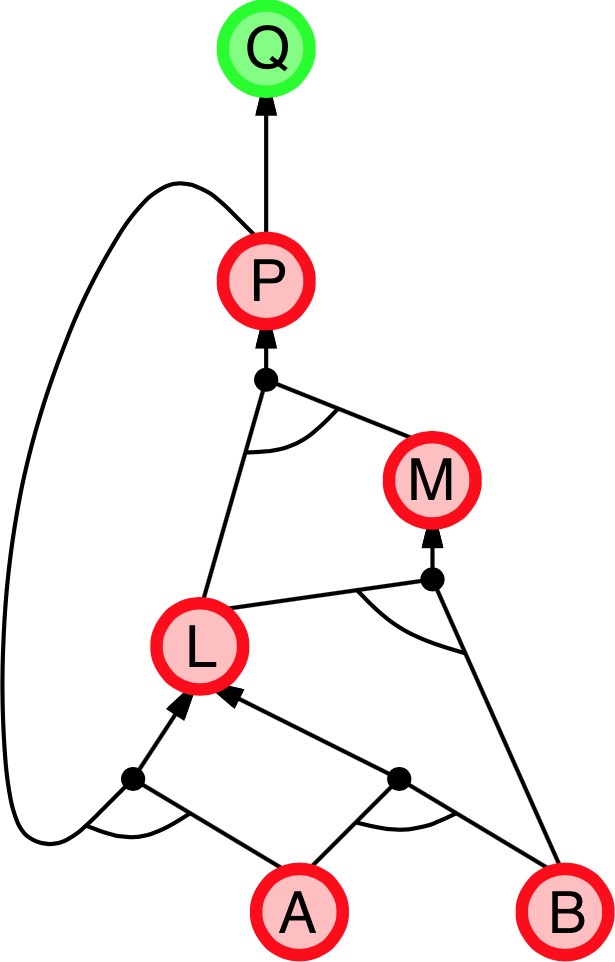 Step 11: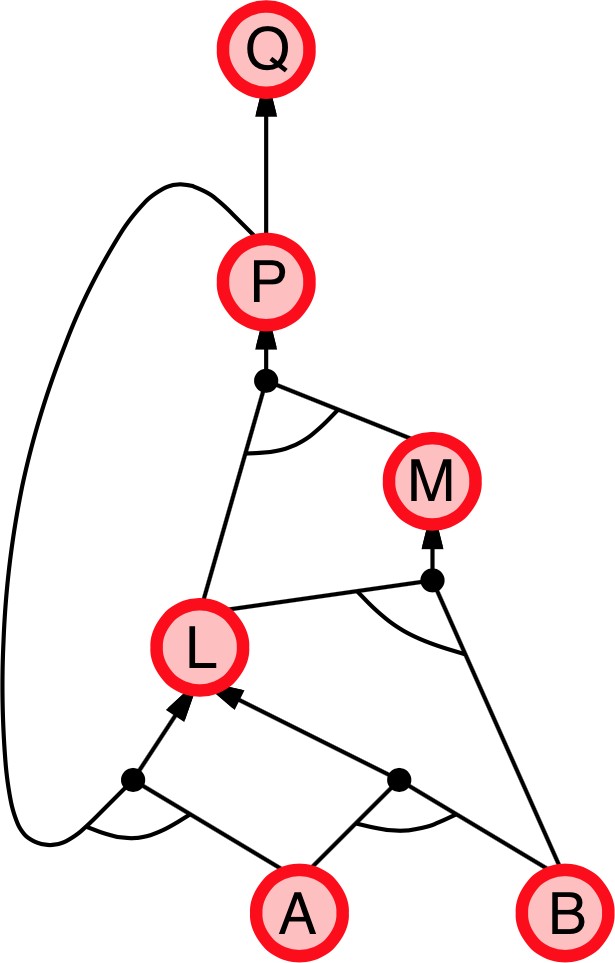 Forward vs Backward:Forward chaining:Data-driven, automatic, unconscious processing,May do lots of work that is irrelevant to the goalBackward chaining: -  Goal-driven, appropriate for problem-solving,Complexity of BC can be much less than linear in size of KBPropositional Logic:Propositional Logic (PL) is a formal language to describe the world around us.Logic can be used by an agent to model the world.Sentences in PL have a fixed syntax.With symbols and connectives we can form logical sentences:Symbols or terms that can be either True or False or un- known.Logical connectives   Example:  hot ∧ sunny ⇒ beach ∨ poolSyntax and Semantic represent two important and distinct aspects in PL.Semantic: configurations/instantiations of the world.Modus Ponens inference rule: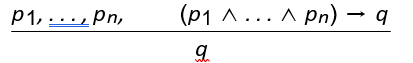 Example: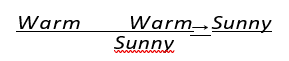 Modus Ponens deals with Horn clausesHorn clauses:  logic proposition of the form:  p1 ∧ . . . ∧ pn → qInference: we want an inference algorithm that is:sound (does not infer false formulas), andideally, complete too (derives all true formulas).Inference in PL with horn clauses is sound and complete.Limits of PL?PL is not expressive enough to describe all the world around us. It can’t express information about different object and the relation between objects.PL is not compact. It can’t express a fact for a set  of objects without enumerating all of them which is sometimes impossible.Example: We have a vacuum cleaner (Roomba) to clean a 10×10 squares in the classroom. Use PL to express information about the squares.The proposition square1 is clean expresses information about square1 being clean.	How can one write this in a less heavyway?How can we express that all squares in the room are clean?square1 is clean ∧ square2 is clean ∧ . . . ∧ square100 is cleanHow can we express that some squares in the room are clean?square1 is clean ∨ square2 is clean ∨ . . . ∨ square100 is cleanHow can we express that some squares have chairs on them?square1 has chair ∨ square2 has chair ∨ . . . ∨ square100 has chairFirst Order Logic:	formulas to create sentences in FOL.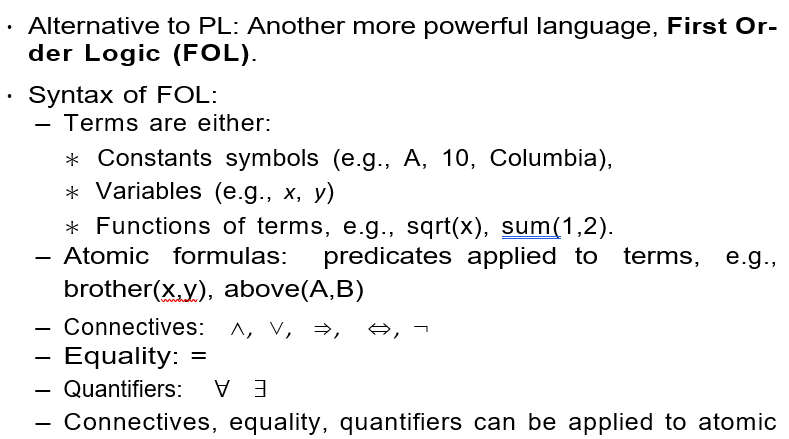 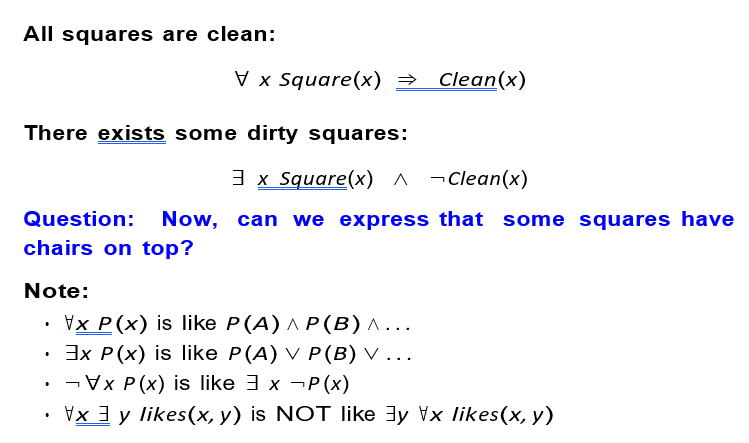 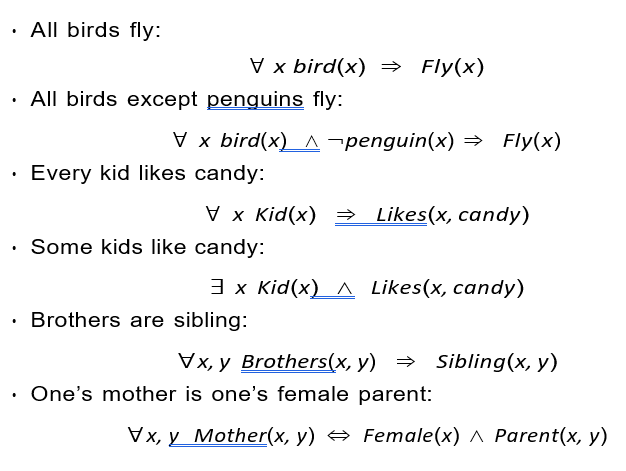 Inference: While a bit more complicated than PL, there are procedures to do inference with a knowledge base of FOL formulas (Further optional reading: book chapter 8, 9).Natural language: The expressiveness of FOL suggests that it is possible to automate the conversion between natural language and logical expressions. This is very valuable for different applications, such as personal assistants (Siri), question/answering systems, and communicating with computers in general.Summary:Logical agents apply inference to a knowledge base to derive new information and make decisionsBasic concepts of logic:Syntax: formal structure of sentencesSemantics: truth of sentences wrt modelsEntailment: necessary truth of one sentence given anotherInference: deriving sentences from other sentencesSoundness: derivations produce only entailed sentencesCompleteness:	derivations can produce all entailed sen- tencesWumpus world requires the ability to represent partial and negated information, reason by cases, etc.Forward, backward chaining are linear in time, complete for Horn clauses Resolution is complete for propositional logic.Building logical agents was a main research trend in AI before the mid-ninetiesLogic is used in AI to represent the environment of the agent and reason about that environmentPros and cons of logical agents:Do not handle uncertainty, probability doesRule-based and do not use data, ML doesIt is hard to model every aspect of the world+ Intelligibility of models: models are encoded explicitly1,42,43,44,41,32,33,34,31,2OK2,2 P?3,24,21,1V OK2,1   AB OK3,1 P?4,11,42,43,44,41,32,33,34,31,2OK2,2 P?3,24,21,1V OK2,1   AB OK3,1 P?4,11,42,43,44,41,32,33,34,31,2OK2,2 P?3,24,21,1V OK2,1   AB OK3,1 P?4,11,42,43,44,41,3 W!2,33,34,31,2 AS OK2,2OK3,24,21,1V OK2,1 B V OK3,1 P!4,1